УПРАВЛЕНИЕ  ОБРАЗОВАНИЯАДМИНИСТРАЦИИ  РАКИТЯНСКОГО  РАЙОНАП Р И К А З«07»августа   2023 года                               № 209 -11-780Об организации питания обучающихся муниципальных образовательных учреждений в 2023-2024 учебном году Всоответствии п.2 ст.34,ст.37, ст.79Федерального закона Российской Федерации от 29.12.2012 г. № 273-ФЗ «Об образовании в Российской Федерации», в целяхсоздания условий для качественного обеспечения организации горячего питания детей приказываю:1.Назначить ответственными за организацию качественного питания в образовательныхучреждениях   руководителей образовательных учреждений.   2.Руководителям образовательных учреждений:2.1. Осуществлять организацию питания обучающихся в соответствии требованиями нормативных, правовых документов с соблюдением основных принципов организации рационального, сбалансированного питания, с учетом различных возрастных категорий.При организации горячего питания руководствоваться: Федеральным законом от 29.12.2012 г. № 273-ФЗ «Об образовании в Российской Федерации»;-Законом Белгородской области от 31 10. 2014 года № 314«Об образовании в Белгородской области» (с изменениями от 02.07.2020 г. № 497); Законом Белгородской области от 2608. 2021 года № 87«О внесении изменений в социальный кодекс  Белгородской области»;-постановлением Правительства Белгородской области от 09 ноября   2015 года № 399-пп «Об утверждении Регламента организации контроля результатов, предусмотренных контрактами на поставку пищевой продукции, заключенными заказчиками Белгородской области»;- постановлением Правительства Белгородской области от 24 декабря 2018 года № 469-пп «О мерах социальной поддержки детей из многодетных семей, обучающихся в общеобразовательных организациях Белгородской области»;-постановлением Правительства Белгородской области от 27 февраля 2023года №91-пп «Об утверждении порядка обеспечения бесплатным двухразовым питанием обучающихся с ограниченными возможностями здоровья и детей-инвалидов в   государственных и муниципальных общеобразовательных организациях Белгородской области»;-приказом департамента образования Белгородской области от 24 ноября 2021г.                № 3443 «Об утверждении регионального стандарта по обеспечению горячим питанием обучающихся»;-приказом   министерства образования Белгородской области от 22 февраля 2023 г.                     № 618 «Об утверждении Порядка обеспечения продуктовыми наборами обучающихся в период обучения с использованием дистанционных образовательных технологий и обучения на дому»;приказом министерства образования   Белгородской области от 21 апреля 2023 года № 1268 «О внесении изменений в приказ министерства образования от 22 февраля 2023 года № 618»; - Санитарно-эпидемиологическими правилами и нормативами СанПиН 2.3/2.4.3590-20 «Санитарно-эпидемиологические требования к организации общественного питания населения»;- Санитарными правилами СП 2.4.3648-20 «Санитарно-эпидемиологические требования к организациям воспитания и обучения, отдыха и оздоровления детей и молодежи»;-  СанПиН 2.3.2.1078-01 «Гигиенические требования безопасности и пищевой ценности пищевых продуктов»;- приказами управления образования администрации Ракитянского района:-приказ   управления образования: № 209-11-145 от 11.02.2021г.«Об утверждении положения об организации здорового питания детей и подростков в общеобразовательных учреждениях Ракитянского района»;-приказ   управления образования № 209-11-234 от 09.03.2022г. «О внесении изменений в приказ № 209-11-145 от 11.02.2021г.«Об утверждении положения об организации здорового питания детей и подростков в общеобразовательных учреждениях Ракитянского района»;-приказ управления образования № 209-11-226 от 06.03.2022г. «Об утверждении Порядка обеспечения продуктовыми наборамиобучающихся в период обучения с использованием дистанционныхобразовательных технологий и обучения на дому».-приказ   управления образования № 209-11-549 от 11.05.2023г. «О внесении изменений в приказ управления образования района от 06 марта 2023 года № 209-11-226»;- приказ управления образования № 209-11-713 от 22.06.2023г. «Об утверждении Порядка обеспечения бесплатным двухразовым питанием обучающихся с ограниченными возможностями здоровья и детей-инвалидов в муниципальных общеобразовательных организациях Ракитянского района»;-письмами министерстваобразования Белгородскойобласти:-письмом министерства образования Белгородской области департамента по контролю и надзору в сфере образования № 17-09/01-01/0854 от 03.06.2022 года «О внесении изменений в Требования к структуре официального сайта образовательной организации в информационно - телекоммуникационной сети«Интернет» и формату предоставления информации»;-письмом министерства образования Белгородской области № 17-09/14/2788 от 03.08.2023 года «Об организации горячего питания в дневных общеобразовательных организациях в 2023-2024 учебном году»;-методическими рекомендациями, утвержденными Руководителем Федеральной службы по надзору в сфере защиты прав потребителей иблагополучия человека, Главным государственным санитарным врачом Российской Федерации «Рекомендации по организации питания обучающихся общеобразовательных организациях» МР 2.4.0179-20 от18 05.2020 г.;- методическими рекомендациями, утвержденными Руководителем Федеральной службы по надзору в сфере защиты прав потребителей иблагополучия человека, Главным государственным санитарным врачом Российской Федерации «Родительский контроль за организацией горячего питания детей в общеобразовательных организациях» МР 2.4.0180-20 от18 05.2020 г.;-методическими рекомендациями «Медико-профилактических мероприятий организации деятельности общеобразовательных организаций в период распространения новой коронавирусной инфекции (COVID-19)», утвержденных ФГАУ «Национальным медицинским исследовательским центром здоровья детей» Минздрава России от 14 августа 2020 года.-методическими рекомендациями МР 2.4.0162-19 «Особенности организации питания детей, страдающих сахарным диабетом и иными заболеваниями, сопровождающимися ограничениями в питании (в образовательных и оздоровительных организациях)», утвержденные руководителем Федеральной службы по надзору в сфере защиты прав потребителей и благополучия человека, Главным государственным санитарным врачом Российской Федерации А.Ю.Поповой 30 декабря 2019 года.2.2. Обеспечить единый подход к организации питания для всех категорий обучающихся образовательных учреждений.2.3. Организовать питание школьников путем реализации основного(организованного)меню, включая горячее питание, дополнительное питание, а также индивидуальное меню для детей, нуждающихся в лечебном и диетическом питании:2.3.1. Организовать двухразовое горячее питание:- Для обучающихся 1- 4 классов: бесплатные горячие завтракина сумму не менее 60 руб.84коп. в день на одного обучающегося за счет средств федерального бюджета, муниципального бюджета в течение пяти   рабочих дней.- Для обучающихся 5- 11 классов: бесплатные горячие завтраки на сумму 60 руб.84 коп в день на одного обучающегося в течение пяти   рабочих дней за счет муниципального бюджета.-Для обучающихся 1 - 11 классов имеющих «категорию ребенок- инвалид», дети с ограниченными возможностями здоровья (ОВЗ)  организовать бесплатное  горячее питание (обед)  на сумму 68 руб. в день  на одного обучающегося в течение  пяти   рабочих дней за счет муниципального бюджета.- Для обучающихся5 - 11 классов из многодетных семей организовать бесплатное двухразовое питание  (завтрак и обед) на сумму  128руб.84коп. (114 руб. из областного бюджета, 14 руб.84 коп. за счет муниципального бюджета). в день иобучающихся из многодетных семей 1- 4 классов (обед)на сумму 68 руб. из областного бюджета в течение пяти   рабочих дней.- Организовать питание (горячие обеды) для обучающихся не льготной категории по заявлению родителей за родительскую плату ежедневно насумму утвержденного меню не более 68 рублей.2.3.2.Организоватьработу пообеспечению продуктовыми наборами или денежной компенсацией взамен бесплатного двухразового питания за дни фактического посещения учебных занятий, согласно заявлениям родителей (законных представителей) по форме, установленной общеобразовательной организацией (рекомендуемая форма заявления приведена в приложении № 2 к  Порядку (приказ управления образования №209-11-713 от 22 июня 2023г. «Об утверждении Порядка обеспечения бесплатным двухразовым питанием обучающихся с ограниченными возможностями здоровья и детей-инвалидов в муниципальных общеобразовательных организациях Ракитянского района»)  дляобучающихся 1-11 классов льготной категории (дети - инвалиды, дети с ограниченными возможностями здоровья (ОВЗ)),получающих образование на дому в соответствии с медицинским заключением медицинской организации на сумму 128 руб.84 коп. коп. за счет муниципального бюджета.Выдача продуктового набора («сухого пайка») осуществляется согласно приложению кприказу управления образования № 209-11-549 от 11.05.2023г. «О внесении изменений в приказ управления образования района от 06 марта 2023 года № 209-11-226»и СанПиН 2.3./2.4.3590-20(за исключением скоропортящихся продуктов, перечня пищевых продуктов из приложения № 6 СанПиН 2.3./2.4.3590-20)(продукты  выдаются в производственной упаковке, весовой товар промаркирован, указан вес (копия маркировочной этикетки (срок годности, производитель).2.3.3. Обеспечить школьников дополнительным питанием (школьное молоко в индивидуальной упаковке 3,2%) все категории обучающихся не реже 1 раза в неделю, исходя из фактически сложившейся стоимости по итогам проведенных закупочных процедур за счет муниципальных средств.2.3.4.В общеобразовательных учреждениях, работающих в режиме школы «полного дня», обеспечить организацию дополнительного питания школьников (полдник) за родительскую плату.2.4. Обеспечить 100% охват сбалансированным горячим питанием обучающихся по образовательным программам начального общего образования.2.5. Обеспечить охват сбалансированным горячим двухразовым питанием не менее 99,2% обучающихся.2.6. Организовать горячее питание воспитанников детских садов на общую сумму 87 рублей 95 копеек в день на одного воспитанника.2.7. Принять безотлагательные меры по рациональному использованию выделенных средств. Расходовать средства на питание в строгом соответствии с утвержденными ассигнованиями в бюджете муниципального образования.2.8. Назначить приказом ответственного организатора школьного питания из числа работников учреждения с определением ему функциональных обязанностей и ответственного за осуществление контроля качества поступающей в образовательное учреждение продовольственной продукции.2.9. Утвердить состав приемочной комиссии, вменив ей в обязанности прием продуктов питания, проверку сопроводительных документов, составление акта приема-передачи.2.10. Назначить приказом ответственного за работой в Федеральной государственной информационной системе «Меркурий». Осуществлять постоянный контроль за работой в информационной системе «Меркурий», своевременно делать отметку о погашении поступающей продукции. 2.11. Назначить ответственных лиц за осуществление работы по внедрению и функционированию системы безналичной оплаты школьного питания. 2.12. Назначить приказом по учреждению ответственных лиц, осуществляющих действенный контроль за посещаемостью детей, заполнением табелей ежедневного учёта. 2.13. Назначает лицо, ответственное за ведением документов по обеспечению продуктовыми наборами или денежной компенсации обучающихся с ОВЗ и детей-инвалидов, обучающихся на дому(приказ управления образования № 209-11-173 от 22 июня 2023г. «Об утверждении Порядка обеспечения бесплатным двухразовым питанием обучающихся с ограниченными возможностями здоровья и детей-инвалидов в муниципальных общеобразовательных организациях Ракитянского района»).2.14.Усилить контроль за качеством поставок продуктов питания в образовательных учреждениях, утилизацией пищевых отходов, санитарно-гигиеническим состоянием школьного пищеблока, назначив приказами по учреждению ответственных лиц.2.15.Обеспечить организацию производственного контроля (в том числе лабораторный контроль) организации питания в полном объеме в соответствии с действующим законодательством.2.16. Усилить контроль за необоснованной заменой приготовляемых блюд, отсутствие возможности приготовления блюда в соответствии с утвержденным меню в связи с регулярными поздними сроками поставки требуемого продукта.2.17. Усилить контрольза соблюдением температурных условий хранения суточных проб, обязательное наличие проб в полном объеме.2.18. Усилить контроль за несоблюдением условий хранения продуктов питания. Исключить использование овощей с признаками гнили для приготовления блюд.2.19. Обеспечить персональную ответственность сотрудников пищеблока, медицинских работников, за технологию приготовления блюд (с письменным ознакомлением с технологическими картами), помощников воспитателей (младших воспитателей), медицинских работников подачу блюд. Не допускать приготовление блюд для детского питания без технологической карты, внесение изменений в рецептуру, а также использование продуктов, не соответствующих требованиям рецептуры.2.20. Организовать общественный контроль с привлечением родительской общественности за организацией и качеством питания обучающихся с оформлением актов контроля.2.21. Активизировать работу бракеражной комиссии, ответственной за   качеством питания обучающихся. 2.22. Обеспечить:- организацию производственного контроля, включающего лабораторно-инструментальные исследования и ведение документации по организации питания в соответствии с существующими требованиями; -контроль за выдачей свежих фруктов (фрукты должны выдаваться поштучно).- питьевой режим (потребление питьевой минерализованной воды) согласно СанПиН 2.1.4.1074-01 «Питьевая вода. Гигиенические требования к качеству воды централизованных систем питьевого водоснабжения. Контроль качества» и п. 8.4 СанПиН 2.3/2.4.3590-20 «Санитарно-эпидемиологические требования   к организации общественного питания населения»;2.23. Провести анализ исправности куллеров.Принять надлежащие меры поремонту и своевременному сервисному обслуживанию. Обеспечить бесперебойную поставку питьевой воды в образовательные учреждения.2.24. При организации горячего питания  школьников в 2023 году руководствоваться типовым региональным меню для государственных и муниципальных общеобразовательных организаций, предусматривающим варианты замены блюд на равноценные для двух возрастных групп 7-11 лет  и 12-17 лет, разработанным научным сообществом ФГБОУВО «Московский государственный университет пищевых производств» в рамках регионального стандарта по обеспечению горячим питанием обучающихся государственных   и муниципальных общеобразовательных организаций, расположенных на территории Белгородской области.2.25. Утвердить приказами по учреждению рекомендованные меню для организации питания детей и технологическиекарты приготовления блюд.2.26. Утвердить режим работы столовойв соответствии срежимом работы образовательного учреждения.2.27. Обеспечитьиндивидуальным питанием детей с отклонениями состояния здоровья (по заявлению родителей и предоставлению справки из лечебного учреждения).2.28. Усилить контроль за выполнением в учреждениях образования натуральных норм питания в соответствии с нормативами.2.29.Обеспечить ведение документации на пищеблоке, учет норм расходования  продуктов питания на одного ребенка (СанПиН 2.3./2.4.3590-20) с оформлением  6 накопительных  ведомостей  меню требований и акта на выдачу продуктового  набора (сухой паек) или  заявка, утверждённая директором школы, на денежную компенсацию и своевременное предоставление  в бухгалтерию МКУ « Центр бухгалтерского обслуживания и ресурсного обеспечения сферы образования»:1)завтрак  1-4 класс (все категории обучающихся включая льготную категорию);2)завтрак  5-11 класс (все категории обучающихся включая льготную категорию);3)обед 1-11 класс;4)полдник (за счет  родительской платы);5)дополнительное питание (молоко пакетированное);6) питание воспитанников детского сада. - Акт на выдачу продуктового набора (сухой паек) обучающимся на дому (1-11класс);-заявка утверждённая директором школы на денежную компенсацию (Ф.И.О. школьника, класс, фактически посещенных дней, стоимость дето-дня, сумма компенсации за  месяц, Ф.И.О. родителя законного представителя,№ счета родителя (законного представителя).2.30. Обеспечить своевременную заявку поставщику на закупку продуктов питания на предстоящий месяц до 25 числа текущего месяца.2.31. Ежемесячно предоставлять:-  списки детей из многодетных семей (заявка) нальготное питание по окончанию месяца;- отчет за текущий месяц о количестве питающихся и списки обучающих 1-4 классов по окончанию месяца;- предоставлять ответственными лицами за работу в Единой государственной информационной системе социального обеспечения (ЕГИССО) в управление образования в срок до 5 числа следующего месяца:  списки детей  1-4 класса получающих горячее питание (завтраки); списки детей  5-11 класса (без учета школьников из многодетных семей) получающих горячее питание (завтраки); списки детей льготной категории (питание школьников из многодетных семей (обед 1-4 классы, 5-11 класс (завтрак и обед); списки детей, имеющих категорию инвалиды, детей с ограниченными возможностями здоровья (ОВЗ) (обед 1-11 классы);списки детей, имеющих категорию инвалиды, детей с ограниченными возможностями здоровья (ОВЗ) обучающиеся на дому (1-11класс)получающих продуктовый  набор (сухой паек) или денежную  компенсацию-сведения о пищевой продукции, возвращенной поставщикам в связи с ее несоответствием заявленному качеству и результаты лабораторных исследований проводимой независимойэкспертизой в срок до 25 числа месяца;-экспертные заключения после исполнения контракта (кабинет № 202).2.31. Ежемесячно проводить анализ качества предоставляемых услуг по питанию на совещаниях при руководителе образовательной организации;2.32. Еженедельно проводить административные совещания с обсуждением отчетов комиссии по контролю за организацией и качеством питания обучающихся.2.33. Продолжить работу по укреплению материально-технической базы школьных столовых и обеденных залов, разработав «дорожные карты» по оснащению столовых .2.34. Обеспечить работников пищеблока соответствующей спецодеждой в соответствии с требованиями.2.35.Повысить ответственность за неукоснительное соблюдение санитарного законодательства в детских учреждениях, в том числе:-обеспечить выполнение требований к санитарному состоянию и содержанию помещений и мытью посуды;-обеспечить выполнение требований к соблюдению правил личной гигиены персоналом организаций общественного питания образовательных учреждений, прохождению профилактических медицинских осмотров и профессиональной гигиенической подготовке;-организовать работу сотрудников, участвующих в приготовлении и раздаче  пищи, обслуживающего персонала с использованием средств индивидуальной защиты органов дыхания ( одноразовых масок  ), а также перчаток. обеспечив контроль за сменой одноразовых масок (1 раз в 3 часа).-организовать систематическое обучение работников учреждения, отвечающих за организацию питания обучающихся, по вопросам санитарно-эпидемиологической безопасности, гигиены, санитарии, осуществления производственного контроля в школьном питании.2.36. Принять к исполнению письмо  министерства образования Белгородской области департамента по контролю и надзору в сфере образования № 17-09/01-01/0854 от 03.06.2022 года «О внесении изменений в Требования к структуре официального сайта  образовательной организации в информационно - телекоммуникационной  сети « Интернет» и формату предоставления информации», в частности в  разделе «Сведения об образовательной организации» в подразделе «Организации питания в образовательной организации» разместить информацию об условиях питания обучающихся, в том числе:-меню ежедневного питания горячего питания;-информацию о наличии диетического меню в образовательной организации;-перечня юридических лиц и индивидуальных предпринимателей, поставляющих (реализующих) пищевые продукты и продовольственное сырье в общеобразовательную организацию;-форму обратной связи для родителей, обучающихся и ответы на вопросы родителей по питанию.в ежедневном режиме размещать актуализированную информацию об организации горячего питания школьников, в том числе ежедневное меню, а также фотоотчеты по питанию.2.37.В целях исполнения п.8.1.7. СанПиН 2.3/2.4.3590-20 «Санитарно-эпидемиологические требования к организации общественного питания населения»в ежедневном режиме размещать доступных для родителей и детей местах (в обеденном зале, холле, групповой ячейке):ежедневное менюосновного (организованного)питания на сутки для всех возрастных групп детей с указанием наименования приема пищи,наименования блюда, масса порции, калории порции;-рекомендации по организации здорового питания детей.2.38. В целях пропаганды здорового питания в течение всего учебного года:-проводить просветительские мероприятия с детьми и их родителями (конкурсы, детские праздники, исследовательские проекты, викторины, семинары, конференции, классные часы, круглые столы и другие мероприятия), направленные на формирование культуры здорового питания;в рамках реализации учебных программ по биологии, химии, основам безопасности жизнедеятельности проводить обучение школьников культуре и основам здорового питания;-обеспечить проведение родительских лекториев, собраний попроблеме  на формирование у детей основ  культуры питания, как составляющей здорового образа жизни и другие;-оформить уголки питания, журналы обращений и изучения общественного мнения об организации питания в учреждении.  2.39. Осуществлять контроль за организацией работы в общеобразовательном учреждении  по реализации  программы «Разговор о правильном питании». 2.40.Организовать участие в областных и муниципальных семинарах, конкурсах, круглых столах по обмену опытом, конкурсах профессионального мастерства педагогических работников и работников школьных пищеблоков.2.41. Периодически обновлять стенды в обеденном зале столовой и раздел «Школьное питание» на сайте   образовательной   организации.2.42.В рамках проведения всероссийского мониторинга организации школьного питания провести анкетирование среди детей и родителей об удовлетворенности школьным питанием (1 раз в полугодие). 3.Начальнику отдела воспитания, дополнительного образования и работы с одаренными детьми МКУ « Центр развития и оценки качества образования» Писклова С.И., директору  МАУ ДО «Ракитянский Дом детского творчества» Гончарова Л.А.:3.1.Осуществлять контроль за организацией работы в образовательных учреждениях по пропаганде здорового  питания,  за проведением просветительских мероприятий с  детьми и их родителями (конкурсы, детские праздники, исследовательские проекты, викторины, семинары, конференции, классные часы, круглые столы и другие мероприятия) направленные на формирование культуры здорового питания;  за организацией  работы в общеобразовательных учреждениях  по реализации  программы «Разговор о правильном питании».3.2. Организовать участие в областных семинарах, конкурсах, круглых столах по обмену опытом, конкурсах профессионального мастерства педагогических работников и работников школьных пищеблоков.4.Начальнику отдела сопровождения образовательной деятельности управления образования Скрипченко Т.Р.:4.1. Усилить контроль за работой по обеспечению обучающихся качественным питанием, за поступающими в образовательные учреждения продуктами питания, ежеквартально проводить мониторинг организации горячего питания обучающихся общеобразовательных организаций;4.2. Проводить мониторинг выполнения среднесуточных норм питания по основным продуктам, рекомендуемым санитарно-эпидемиологическими правилами и нормами СанПиН 2.3/2.4.3590-20 «Санитарно-эпидемиологические требования к организации общественного питания населения», в образовательных организациях, реализующих   программы дошкольного образования   -ежеквартально.4.3. Предоставлять сводный список детей на портал Единой государственной информационной системой социального обеспечения (ЕГИССО) (питание школьников льготной категории (из многодетных семей, дети-инвалиды, дети с ограниченными возможностями здоровья (ОВЗ),1-4 класс (завтрак), 5-11 класс (завтрак)- ежемесячно.   5. Директору МКУ «Центр бухгалтерского обслуживания и ресурсного обеспечения сферы образования»Усова Т.М. 5.1. При организации работы в части закупок и финансирования питания обучающихся образовательных учреждений руководствоваться:Федеральным законом от 05.04.2013г.№ 44- ФЗ «О контрактной системе в сфере закупок товаров, работ, услуг для обеспечения государственных и муниципальных нужд» с применением централизованных схем закупки (статья26);Федеральным законом от 18.07.2011г.№ 223 - ФЗ «О закупках товаров, работ, услуг отдельными видами юридических лиц»;Федеральным законом от 29.12.2012г. № 273-ФЗ «Об образовании в Российской Федерации»;Законом Белгородской области от 31 10. 2014 года № 314 «Об образовании в Белгородской области» (с изменениями от 02.07.2020 г. № 497); постановлением Правительства Белгородской области от 09.11.2015г. № 399-пп «Об утверждении Регламента организации контроля результатов, предусмотренных контрактами на поставку пищевой продукции, заключенными заказчиками Белгородской области»; постановлением Правительства Белгородской области от 31.08.2020г.   № 410-пп «О распределении в 2020 году бюджетных ассигнований на осуществление полномочий по организации бесплатного горячего питания обучающихся получающих  начальное общее образование в государственных и муниципальных образовательных организациях»;5.2. Организовать систематический контроль за существующей системой финансирования питания детей различных категорий.5.3. Обеспечитьсвоевременное финансирование расходов на организацию питания обучающихся образовательных организаций подведомственных управлению образования.5.4. Принять меры по рациональному использованию денежных средств, выделяемых на питание детей, закупке продукции преимущественно у товаропроизводителей области, имеющих безукоризненную деловую репутацию, отдавая предпочтение прямым каналам поставок продукции.5.5. Осуществлять контроль за рациональным использованием выделенных средств при приеме отчетной документации, руководствуясь закупочными ценами на продукты питания, утвержденными комиссией по государственному регулированию цен и тарифов Белгородской области.5.6. Осуществлять постоянный контроль за функционированием системы безналичной оплаты школьного питания. 5.7. Осуществлять работу по проведению котировок и торгов, сотрудничество с поставщиками.5.8. Усилить контроль за работой по обеспечению обучающихся качественным питанием, за поступающими в образовательные учреждения продуктами питания и графиком их поставки.5.9. Проводить ежемесячный мониторинг контроля цен, качества продуктов питания, закупаемых для образовательных учреждений.6. Начальнику отдела учета материально-технической базы образовательных организаций МКУ «Центр бухгалтерского обслуживания и ресурсного обеспечения сферы образования» Нитченко Е.А.обеспечить контроль за своевременным списанием продуктов питания предоставленными ответственными  по учреждению   согласно предоставленных накопительных ведомостей.7.Признать утратившим силу приказ управления образования № 209-11- 1412 от 27 декабря 2022 г. «Об организации питания обучающихся муниципальных образовательных учреждений в 2023 году» с 01сентября 2023 года.8.Контроль за исполнением приказа возложить на директора МКУ «Центр бухгалтерского обслуживания и ресурсного обеспечения сферы образования» Усову Т.М., начальника отдела сопровождения образовательной деятельности управления образования Скрипченко Т.Р., начальника отдела учета материально-технической базы образовательных организаций МКУ «Центр бухгалтерского обслуживания и ресурсного обеспечения сферы образования» Нитченко Е.А.Скрипченко Татьяна Романовна 8(47245) 55-5-44с приказом ознакомлены:Усова Т.М.Нитченко Е.А.Писклова С.И.Гончарова Л.А.Начальникуправления образованияадминистрации Ракитянского района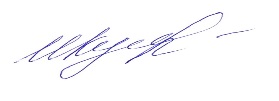 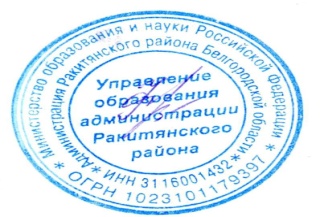         И.Н. Кутоманова